WELCOMESydney is a national leader. The things we do here start conversations across the nation and around the world. Sydney Festival is the country’s cultural new year’s resolution – making a change, making a difference.In respect to our Indigenous heritage and the historic connection to this land, prototyped by the 29 clans of the Eora, we acknowledge the elders who steer our presence in this place we call Sydney. From the first debates about colonisation and early British settlement through to the waves of migration over the past 230 years, our city has grown to be the de facto national capital and leads cultural and political debate across the country. Sydney Festival engages in global discussions on conservation and consumption, equality, cultural adventure, new technologies and artistic excellence through a range of cultural explorations and platforms.The people who live in a place have a responsibility to build the future of that place, to engage in creative reimaginings and ensure the next generations inherit something better. Art helps shape new ideas, it stimulates discussion and rewards the curious, adventurous citizen who is on their way to a brand new day.In these pages, you will find celebrations and provocations in equal measure. Invitations to participate in international debates and local experiences. Cultural projects that will ignite your imagination and excite your sense of adventure. Experiences you will remember for the rest of your life.Learn the local language of your city. Share a moment with a friend or family member. Or strike out on a solo adventure. Find a package of things to do at Sydney Festival that will start your year the right way.Love,Wesley EnochSydney Festival Director THEATRETREE OF CODESStudio Wayne McGregor and Manchester International Festival
UKThis dazzling contemporary ballet, performed by Company Wayne McGregor, brings together choreographer Wayne McGregor, installation artist Olafur Eliasson and electronic composer Jamie xx to reinterpret Jonathan Safran Foer’s haunting experimental novella Tree of Codes.Having premiered at Manchester International Festival, this is an unmissable partnership between three visionary artists. DARLING HARBOUR THEATRE
ICC SYDNEY 6-10 January
$89–$169 + booking fee “An exhilarating, visually striking and relentlessly energetic contemporary ballet”The StageWayne McGregor is no stranger to Sydney. A number of his works have been performed by The Australian Ballet.Wesley Says MUSICAQUASONICChristian Wagstaff and Keith Courtney Denmark
Australian Exclusive An ethereal underwater concert performed by five musicians submerged in aquariums.Singing and playing custom-made instruments, the result is a musical performance that both looks and sounds haunting and otherworldly.CARRIAGEWORKS6-9 January
$59-$69 + booking fee
“Eerie, unsettling, and beautifully fragile”   VicetheatreTHE TOWN HALL AFFAIRDirected by Elizabeth LecompteBased on the film Town Bloody Hall by Chris Hegedus & D.A. PennebakerThe Wooster Group
USAAustralian Exclusive An artful theatrical reimagining of the 1971 documentary Town Bloody Hall, which captured a raucous debate between author Norman Mailer and leading feminists including Germaine Greer (played by Maura Tierney) and Jill Johnston. The debate may have taken place more than 45 years ago, but its themes remain relevant.Co-presented with Sydney Opera House.DRAMA THEATRE SYDNEY OPERA HOUSE  
7-13 January
$86-$96 + booking fee“Audaciously clever and technically dazzling”The Hollywood ReporterTHEATREBARBER SHOP CHRONICLESFuel, National Theatre and West Yorkshire Playhouse 
UK For African men the world over, the barber shop is more than a place to get a shave and a haircut – it’s where a guy can let down his guard. Nigerian-born, UK-based Inua Ellams recreates barber shop scenes from London to Johannesburg in this fresh, funny, truth-telling play, direct from the National Theatre in London. YORK THEATRESEYMOUR CENTRE
18-28 January
$49-$89 + booking fee“Joyous. Brilliantly acted. Life-affirming. Go”The Independent This show has been a hit touring the UK, and it’s a great mix of song, dance and story.Wesley SayscircusMODEL CITIZENS Circus Oz 
Australia The always innovative Circus Oz returns with an all-new ensemble and artistic director to subvert the suburban Australian dream with biting satire, awesome physicality and an impressive cast of daredevil acrobats, mesmerising aerialists, cheeky characters and a thumping live band. Co-presented with Circus Oz.CIRCUS OZ BIG TOP
PRINCE ALFRED SQUARE PARRAMATTA 
2-28 January
$45–$90 + booking fee$110–$170 + booking fee for a family of four “A masterpiece that blows our socks off and tickles our feet at the same time” Theatre PressCircus Oz was one of the first circuses to choose not to work with animals, instead focusing on important stories and human skills.Wesley SaysfamilyJOIN THE DOTS ArtsPeople Sydney Opera House and Art Museum and Library, Ota Japan/AustraliaAustralian ExclusiveChildren in Sydney and Japan make digital art together in this real-time creative project. Join the Dots connects kids in both countries via live video link to turn the walls of the Sydney Opera House and the Art Museum and Library, Ōta, into one giant projected canvas for drawing, making friends and having fun.drama theatre foyer
sydney opera house 
17-21 January
FREE 
Registration requiredinstallation / visual arts JURASSIC PLASTIC
ArtsPeopleJapan/Australia
Australian Exclusive  Jurassic Plastic is art for both kids and grown-ups – a fun exercise in creativity and nostalgia, while contemplating mass consumerism. Japanese artist Hiroshi Fuji recycles and reinvents unwanted plastic toys into colourful dinosaur sculptures and landscapes. You can participate in workshops with Hiroshi Fuji and guest artists for children, or Up Late sessions for adults. sydney town hall
6-28 JanuaryClosed Mondays
FREEWorkshops and Up Late event tickets are available for purchase. See website for pricing. “This magical toy landscape is in fact a big statement on trash and its huge creative potential”  InhabitatHiroshi Fuji set up a toy exchange in his community because in Japan there isn’t a practice of second hand shops.WesleyTHEATRETHE WIDER EARTHQueensland Theatre and Dead Puppet Society 
Australia Written by David Morton, this ambitious collaboration is a visually stunning reimagining of Charles Darwin’s voyage on the HMS Beagle. It’s brought to life by an award-winning cast and astonishing custom-built puppets, with original music by Lior and Tony Buchen. Join Darwin on his near five-year journey, encountering the wildlife that inspired his theory of evolution.Co-presented with Sydney Opera House.Drama Theatre
Sydney opera house17-27 January
$59-$69 + booking fee
“No praise could be too high for The Wider Earth”  The AustralianDead Puppet Society are based in Brisbane and New York and have worked with Handspring Puppet Theatre in South Africa and the Jim Henson Workshop.Wesley Saysinstallation / visual artsFOUR THOUSAND FISH
World Premiere
At Barangaroo Reverve In 1790, British colonists hauled four thousand fish in one day. This excessive overfishing disrupted the delicate ecosystem the accomplished Aboriginal women of Warrane (Sydney Harbour) had preserved for millennia and undermined their status as the main food providers for the community.Help recreate the four thousand fish using frozen water from Nawi Cove. Then at sunset, nestled in an artist’s modern interpretation of a traditional nawi (bark canoe), return the ice sculptures to the water. Join us at this large-scale art installation as we celebrate and commemorate Barangaroo, the influential woman after whom the site is named, and the resilient fisherwomen of Warrane.BARANGAROO RESERVE
5-28 January
FREE
Early colonists once netted 4000 fish more than they could eat. It angered Barangaroo that people could rob the future of a meal.Wesley Saysmeriton festival villageHead down to the epicentre of Sydney Festival for a drink and a feast, ticketed shows in the Magic Mirrors Spiegeltent, plus free performances and DJs every night. This year, we’re also proud to introduce the Village Sideshow, filled with wild, wonderful and bizarre attractions. Check out the freaky virtual reality GhostTrain or sing a song on the Karaoke Carousel, plus the Village Pools, Glitterbox, Temple of Din pinball artworks, 10 Minute Dance Parties and more.HYDE PARK NORTH
Entry via hyde park central walkway5-28 January
Closed MondaysOpen 4.30pm til lateVisit sydneyfestival.org.au for full detailsMagic Mirrors Spiegeltent and bar area are licensed. Under 18s must be accompanied by a responsible adult.village sideshowPresented by China Southern AirlinesA freaky fun park of wild, wonderful and bizarre experiences.MERITON FESTIVAL VILLAGE5-28 January
Closed MondaysOpen 4.30pm til lateGHOST TRAINBuckle up and get your VR goggles on for an existential trip on a reimagined fairground ride.$10KARAOKE CAROUSELBelt out Bohemian Rhapsody as you ride a pogoing unicorn round and round. $510 MINUTE DANCE PARTIES by JOFBring your mates and hit a peaking dancefloor inside a converted shipping container for a night of partying condensed into 10 minutes. $5GLITTERBOX BY ZINCut loose to your favourite song in a glitter filled cube as the passing public envy your dance moves.FREELUCAS ABELA AND THE TEMPLE OF DINPlay at Lucas Abela’s award-winning Temple of Din; a cacophonous arcade of hybrid pinball machines and musical instruments, where creating sound – not scoring points – is the main objective.FREEAUGMENTED AND VIRTUAL REALITY EXPERIENCESFly through the Village Sideshow via our AR app, or join Sydney Dance Company on stage in their VR film Stuck in the Middle With You.FREESWIMMING POOLSBring your swimmers and cool off in between Spiegeltent shows in our shipping container swimming pools.FREEMADAME TULALAH’S MAGNIFICENT BOXPart automaton, part drag queen, Madame Tulalah uses her mystical powers of prognostication to delve into the future.Pay what you decide.Visit sydneyfestival.org.au for further information
CabaretRIOTthisispopbaby
Ireland This acclaimed Irish variety show melds high art and trash culture in a disorderly cocktail of partying and politics. With an all-star cast, including famed drag queen Panti Bliss, RIOT is a dazzling blend of dance, drag, circus, comedy and powerful spoken word.magic mirrors spiegeltent 
meriton festival village 
5-28 January
$70–$80 + booking fee“Beg, borrow or steal a ticket” Entertainment.ieLicensed venue: under 18s must be accompanied by a responsible adult.     CabaretBRIEFS: CLOSE ENCOUNTERSThe Briefs Factory
AustraliaHaving conquered the globe, the world’s hottest boylesque stars return in a glittering sci-fi spectacle of flirty, high-flying artistry. Briefs’ talented and bearded extravaganza of circus, drag and comedy is a mesmerising mix of seductive contortions, aerial acrobatics and raunchy, tongue-in-cheek fun. 
magic mirrors spiegeltent 
meriton festival village 
6-28 January
$70–$80 + booking fee“An entertaining and deliciously diverting walk on the wild side” Arts ReviewWelcome home the boys of Briefs after their sell-out 2017 season, and playing Close Encounters to huge crowds in London.Wesley SaysLicensed venue: under 18s must be accompanied by a responsible adult. MUSICALDOUS HARDING
New ZealandAldous Harding’s journey from the gothic folk of her 2014, self-titled debut to the broader chamber-noir palette of 2017’s Party is that of an artist discovering her gifts. Harding’s moment has clearly arrived – you’ll want to say you were there when it happened.
magic mirrors spiegeltent 
meriton festival village 
25 January
$39 + booking fee“Harding is nothing less than amazing”The Guardian Access: WheelchairMUSICBASSEKOU KOUYATÉ & NGONI BA MaliWest African legend Bassekou Kouyaté and his band Ngoni Ba are no traditionalists: Kouyaté plays the ngoni (a form of lute) as if it were a rock instrument. His sound is the living, breathing, modern music of Mali, fuelled by a powerful electric blues sound.magic mirrors spiegeltent 
meriton festival village 
16-17 January
$39 + booking feeStanding tickets only“Intensity, force and electricity” MojoMUSICGENESIS BREYER P-ORRIDGE & EDLEY ODOWD
UKMusician, poet, visual artist, philosopher, spiritualist, provocateur, iconoclast: Genesis Breyer P-Orridge continues their singular journey in a performance that collides caustic rhythms and electronics with bold new ideas about identity and transcendence.
magic mirrors spiegeltent 
meriton festival village 
28 January
$39 + booking fee“Countercultural provocateur”The New YorkerMUSICFÉMINA
ArgentinaThis trio fuse hip-hop swagger with Latin folk tradition and powerful feminist lyrics. Raised in a small Patagonian town, sisters Sofia and Clara Trucco, along with friend Clara Miglioli, formed their band in Buenos Aires and in doing so combined the traditional music of their childhood with Latin rhythms, funk and hip-hop.magic mirrors spiegeltent 
meriton festival village 
21 January
$39 + booking fee“Ain’t it beautiful? Beautiful and so precise with the power in those voices. There is something very earnest there. They’ve got something to say”Iggy PopCABERETLADY RIZO: RED, WHITE AND INDIGOUSAChanteuse and cabaret superstar Lady Rizo soulfully (and saucily) unpacks her love-hate relationship with present-day America. A hippie child turned teenage punk turned trained actor with a big soul voice, Lady Rizo unleashes a soaring and sardonic tribute to that ‘very bad boyfriend’ – her home country.magic mirrors spiegeltent 
meriton festival village 
7-13 January
$56-$66 + booking fee“If you only see one cabaret show this year, see Lady Rizo”Time OutLicensed venue: under 18s must be accompanied by a responsible adult. ComedyRANDY RAINBOW LIVEUSAAustralian ExclusivePolitical parodist Randy Rainbow is an all-singing, Trump-baiting satirist with sass. An internet sensation since the US election, Rainbow (his real name) gained international fame and millions of views for his razor-sharp musical parodies and fake interviews with Donald Trump. magic mirrors spiegeltent 
meriton festival village 
18-20 January
$39-$49 + booking fee“Rainbow is in high demand … [a] gay cult hero”The New York TimesCheck out RandyRainbow.com to see some of his previous work.Wesley SaysComedyTRYGVE WAKENSHAW: NAUTILUSUSAMagical and beautifully strange stream-of-consciousness idiocy from the award-winning and internationally acclaimed clown, Trygve Wakenshaw (pronounced ‘trig-vee’). The mime artist’s  eccentric, loose-limbed and family-friendly silent comedy adeptly swings from a chicken crossing the road (and wondering why) to a quick-draw spaghetti western and a bevy 
of rebellious farmyard animals. magic mirrors spiegeltent 
meriton festival village 
23-27 January
$36-$46 + booking fee“The new king of silent comedy” The GuardianComedy / familyLORDS OF STRUT: ABSOLUTE LEGENDSIrelandTwo men, too-tight pants and a dream: to find fame via their slickest dance moves in this fantastically bizarre family adventure. The hilarious stars of RIOT and Britain’s Got Talent, LORDS OF STRUT want to change lives through the power of tight spandex, fist-pumping cheesy hits, and high-energy dancefloor moves, in their most ridiculous and sublime family show to date.magic mirrors spiegeltent 
meriton festival village 
11, 12 & 19 January
$29 + booking fee“Fantastic, and absurdly brilliant” Broadway BabyLicensed venue: under 18s must be accompanied by a responsible adult. meriton festival village GHOST TRAINA work by Jonnine Standish and Jasmin TarasinAustraliaWorld PremiereTake a trip through the inner workings of your mind on a virtual reality ghost train that looks nothing like the fright rides of your childhood. Nostalgia meets modernity on a remodelled fairground ride by musician Jonnine Standish (HTRK) and filmmaker Jasmin Tarasin, with a multi-sensory journey that ultimately invites you to choose your own destiny. Will it be purgatory or bliss? See website for details.village sideshow 
Presented by china southern airlines 
5-28 JanuaryClosed Mondays
$10For accessibility information, please visit sydneyfestival.org.au/accessmeriton festival villageKARAOKE CAROUSELWorld PremiereAlways dreamed of belting out Bohemian Rhapsody or Let It Go as you ride a pogoing unicorn round and round in circles? This sideshow attraction is just for you! Karaoke Carousel spices up one of Australia’s grandest merry-go-rounds by letting you loose with a microphone and a playlist of all-time tragic karaoke hits. See website for details.village sideshow 
presented by china southern airlines 
5-28 JanuaryClosed Mondays
$5For accessibility information, please visit sydneyfestival.org.au/accessBLAK OUT ‘Blak Out’ is a term Indigenous people use to describe when there are heaps of blackfellas gathered in one place. Sydney Festival continues our commitment to presenting diverse Indigenous stories and inviting contributions from other First Nations Peoples. There aren’t many national discussions of such long-ranging importance as the ideas of cultural transference, reclamation and protection, treaty and sovereignty, and ultimately our view of historical events.Wesley SaysTheatreMY NAME IS JIMIQueensland TheatreAustraliaThe favourite son of the Torres Strait’s Mabuiag Island, Jimi Bani calls back on four generations of his family to take you home for an evening of music, dance and stand-up. Hear stories from a community fighting to protect a unique culture and hold onto what matters in a rapidly changing world. Based on a story by Dimple Bani, Jimi Bani and co-created with Jason Klarwein.Co-presented with Belvoir.upstairs 
Belvoir st theatre 
5-21 JanuaryClosed Mondays
$40-$72 + booking feeHearing loop only available in selected seats. Booking essential. “An intimate audience with one of Australia’s most charismatic storytellers”Arts ReviewJimi’s grandfather was one of the first Indigenous linguists, and rewrote the language dictionaries of the Torres Strait.Wesley SaysclassesBAYALA Bayala means ‘speak’ in local language.Local language is being reawakened, in a sharing and celebration of the Indigenous heritage of SydneyWorking with Eora and Darug community leaders and language experts, classes, talks and a mass choral performance have been developed to celebrate local Sydney language. Learn how to speak the first language of your home town! FREE LANGUAGE CLASSESBe part of the reawakening of the Aboriginal language of Sydney. Darug woman Aunty Jacinta Tobin and Gadigal man Joel Davison lead an introductory one-hour Aboriginal language class. Learn greetings, landscape and place names, body parts, and a song, which you can then perform at the WugulOra Ceremony on 26 January.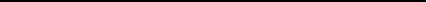 Warrane Theatre
Museum of Sydney 

6, 13 & 20 January
FREERegistration requiredRaffertys Theatre
Riverside Theatre 

14 January
FREERegistration requiredTHREE-DAY LANGUAGE COURSESIf you came along last year, or would like to learn more, extend your knowledge of local language by taking part in a three-day course taught by Aunty Jacinta Tobin and Joel Davison. Choose from either the beginners’ three-day course, or delve deeper into language structure in the second course. BUILDING 6
uts 

10-12 & 23-25 January$26 + booking feeparramatta library

17-19 January
$26 + booking feeOUT OF THE VAULTS Get up close and personal with rare collection items relating to the history of Sydney language. Be one of the few to lay eyes on these records rarely seen by the public.Out of the Vaults is an opportunity to share in the history and knowledge of the communities and individuals who live in and around Sydney.A State Library of NSW presentation.coastal sydney festival 

6 Januarya history of bennelong point 

13 Januarystories of sydney elders 

20 Januarygallery roomstate library of nsw 

6 January
FREERegistration requiredBARAYA: SING UP COUNTRY Come to a free one-hour Aboriginal language class with Aunty Jacinta Tobin and Joel Davison and learn a song in local language, which you can then perform at the morning WugulOra ceremony at Barangaroo on 26 January.Reawaken and reforge the songlines of Sydney in a performance for country, ancestors and healing.Walumil LAWNS
Barangaroo Reserve
26 January
FREEVisit sydneyfestival.org.au for further information. THEATREMY URRWAIGhenoa Gela
Australia
World Premiere Take a deeply personal trip inside the life stories of Torres Strait Islander dancer, sister, daughter, comic, teacher, TV star and air guitarist, Ghenoa Gela. My Urrwai is a revealing celebration of cultural and familial inheritance, and an unflinching comment on race relations in Australia.Co-produced by Performing Lines and Belvoir with ILBIJERRI.downstairs 
BELVOIR ST THEATRE19 January-4 February
$32-$49 + booking fee
musicEMMA DONOVAN AND THE PUTBACKS: A TRIBUTE TO RUBY HUNTER
Australia When Aunty Ruby Hunter died suddenly in 2010, she left an indelible mark on Australian music and culture. In this concert tribute, acclaimed vocalist Emma Donovan and Melbourne rhythm combo The PutBacks perform a range of songs from Hunter’s 1994 debut album, Thoughts Within.magic mirrors spiegeltent
meriton festival village 14 January
$39 + booking fee“Emma Donovan is a charismatic soul singer for the ages”Beat MagazineLicensed venue: under 18s must be accompanied by a responsible adult. tHEATRETRIBUNALPYT l Fairfield
Australia  Welcome to the Australian Truth and Reconciliation Tribunal we’ve never had. Artists, lawyers, leaders and activists put Australia’s colonial past and murky refugee policies on trial in this powerful piece of political theatre. You be the judge.carriageworks17-21 January
$39 + booking fee“A must-see of a very special kind” Daily ReviewmusicMISSION SONGS PROJECT – 1957 PALM ISLAND STRIKEJessie Lloyd
Australia
Discover a unique trove of Australian Indigenous songs and stories unearthed by singer/songwriter Jessie Lloyd. From the missions and camps that became home to generations of Aboriginal and Torres Strait Islander people, these songs are a rare cultural cache that fused Western and Indigenous musical cultures.  Performed live by a top-shelf line-up of Indigenous artists.CAMPBELLTOWN ARTS CENTRE 
12 & 13 January $36 + booking fee 
“Profoundly moving”The Australianvisual arts TELL: CONTEMPORARY INDIGENOUS PHOTOGRAPHYBallarat International Foto Biennale
Australia Set frame. Take back. Tell.17 leading Aboriginal and Torres Strait Islander artists pull culture and its survival into focus through a powerful and multifaceted exhibition that embraces tradition and heritage, as well as the potential offered by new technologies in contemporary arts practice.UNSW Galleries6 January – 24 February“Photography is a powerful tool that Aboriginal and Torres Strait Islander artists are using to reframe history on their own terms, weaving narratives of Indigenous experience” Jessica Clark, Curator installation / performance BROKEN GLASSMoogahlin Performing Arts and Blacktown Arts Centre 
Australia  
World PremiereA powerful installation and performance work that illuminates the rituals of death and mourning in First Peoples’ communities from the women’s perspective. Staged on-site at St Bartholomew’s Church and Cemetery in Prospect – Darug country – Broken Glass is an intimate, enlightening and moving experience.
ST bartholomew’s church and cemetery11-14 & 18-21 January
Performance: $30 + booking feeInstallation: FREE
visual artsLISA REIHANA CINEMANIA New ZealandAotearoa New Zealand artist Lisa Reihana’s first Australian survey show features a range of video and photographic works, including in Pursuit of Venus [infected], a reimagining of the 1805 wallpaper Les Sauvages de la Mer Pacifique. This colossal panoramic video is an interrogation of colonialism and cultural identity.campbelltown arts centre
12 January – 29 March
FREE“Lisa Reihana is one of the most exciting artists working in New Zealand today”ArtlinkLisa Reihana was recently a part of the 2017 Venice Biennale with in Pursuit of Venus [infected].Wesley SaysmusicBAMBULA – PAUL GRABOWSKY AND THE WILFRED BROTHERSAustraliaAustralian musical cultures entwine in this unique collaborative partnership, where the ancient Indigenous music of South Arnhem Land’s Wilfred Brothers meets the award-winning compositional and improvisational artistry of Paul Grabowsky. Co-presented with City Recital Hall. 
city recital hall
25 January
$29–$49 + booking fee“An apex of achievement”The Australianseidler salon seriesMusic and architecture come together in a series of talks and concerts hosted in, and inspired by, the unique buildings of Australia’s most famous modernist architect, Harry Seidler.9-28 January$89 + booking feeSEIDLER PENTHOUSE – NORTH SYDNEYMaarja NuutAcclaimed Estonian violinist and singer reworks Baltic folk, using loop pedals to create psychedelic effects.9–11 JanuaryRahim AlHaj and Karim WasfiIraq’s virtuoso oud player AlHaj and famed cellist Wasfi perform together.17 & 18 JanuaryHARRY AND PENELOPE SEIDLER HOUSE KILLARADavíð Þór JónssonIceland’s innovative pianist, multi-instrumentalist and composer plays Bach and his own original compositions.13 JanuaryStanding tickets onlyLicensed venue: under 18s must be accompanied by a responsible adult. ELIZABETH STREET OFFICES SURRY HILLSGenevieve Lacey, Daniel Yeadon and Neal Peres da Costa Recorder virtuoso Genevieve Lacey is joined by cellist Daniel Yeadon and harpsichordist Neal Peres da Costa for a program that takes in Vivaldi, Handel, 18th century gothic classics and modern Australian works.19 & 21 JanuaryGoldner String QuartetAustralia’s finest string quartet performs works from many of Australia’s best loved composers: Sculthorpe, Edwards, Hindson, Stanhope, and Westlake.20 & 21 JanuaryROSE SEIDLER HOUSE WAHROONGAGoldner String QuartetMasterpieces from the Quartet’s repertoire, including works by Mozart, Tchaikovsky and Dvořák, in an outdoor setting. 27 JanuaryOutdoor seating onlyCOVE APARTMENTS SYDNEYVox ClamantisThis Grammy-winning Estonian vocal ensemble celebrates the music of its homeland’s most beloved composer, Arvo Pärt.28 JanuaryAbout an hourAbout an Hour is for the adventurous Festivalgoer who wants to fit in as much as they can. Each show runs from 40–75 minutes and costs the same price. We’ve designed the schedule so you can see up to three or four things in one day – and remember, the more you see the greater the discount!Wesley SaystheatreFLEABAGDryWrite and Soho TheatreUKFilthy, funny and unflinching, Fleabag’s modern anti-heroine tackles lust, grief and guinea pigs. Written by Phoebe Waller-Bridge and directed by Vicky Jones, it’s the story of a dry-witted, sex-obsessed and morally unhinged twenty-something. This always outrageous one-woman play fearlessly exposes female sexuality. CARRIAGEWORKS22-27 January
$39 + booking fee“Confessions of irresistible frankness and charm”The Telegraphvirtual reality WHISTA Φ EUKInspired by Freud, this surreal theatre-meets-VR experience invites you deep inside the unconscious mind. The primal and the hi-tech merge in an immersive 360-degree experience, where instinct and desire will drive you on a unique journey into a fictional family’s fears and dreams.CARRIAGEWORKS6-28 January
$39 + booking fee“A truly beautiful, compelling and important work”VICEtheatreWILD BOREMalthouse Theatre
Australia We all love reading a stinging review. But what if you were on the receiving end? The subversive, hilarious and frequently misunderstood Zoë Coombs Marr, Ursula Martinez and Adrienne Truscott return the slings and arrows to their senders in a biting and hilarious take on arts criticism.Co-presented with Malthouse Theatre.
CARRIAGEWORKS24-28 January
$39 + booking fee“Three comedians at the top of their game deliver a meta exploration of criticism that is truly, outrageously funny”The GuardiandanceCELLANarelle Banjamin and Paul White
AustraliaThe fluid, intricate symmetry of human movement is taken to extremes by leading contemporary dancers Narelle Benjamin and Paul White. Like human Rorschach tests, the two dancers come together in wonderful mirror images, uniting to discover the natural symmetry in us and around us.CARRIAGEWORKS
18-21 January
$39 + booking fee“Two people, four legs and feet, four arms and hands, two heads, one heart, one common Breath”tanznetz.decircusIT’S NOT FOR EVERYONEacrobat
AustraliaRaw, kooky and vulnerable physical theatre from acclaimed ensemble, Acrobat. Two clowns launch into an absurd indulgence of low-brow humour. Shedding props and pretence, they gradually disintegrate in a theatrical landslide. The antithesis of glitzy circus, Acrobat prod and poke at the status quo.CARRIAGEWORKS12-15 January
$39 + booking fee“A primal assault on the senses”Adelaide NowDANCEBEASTDan Daw
UK/Australia
Australian Exclusive Disabled performer Dan Daw explores the intersection of ‘normal’ and ‘abnormal’ through the lens of his ‘otherness’. Beast is an intimate and hyper-theatrical spectacle that licks the eyeball of normality while charging down deviant neurological paths visiting sexual vertigo, expectation, intention and effect.carriageworks 
16-19 January
$39 + booking feeAccess: WheelchairdanceWORLD WITHOUT USOntroerend Goed
Belgium What would the world be like if all humans vanished? What would be left unsaid, unmade? What would take our place and how long would it take for all traces of our humanity to be erased? Theatre innovators Ontroerend Goed ponder the unthinkable in this powerful and meditative spoken word performance.CARRIAGEWORKS9-14 January
$39 + booking fee“Compelling and inventively written” The StageTHEATRE

SEASICKThe Theatre Centre
CanadaWorried about the future of the world’s water? In this powerful one-woman performance, award-winning science journalist Alanna Mitchell takes you on a deep dive into the crisis facing our oceans. Join her on a voyage to the sea floor and discover its wonders and demons as Mitchell brings her bestselling book to life.CARRIAGEWORKS19-22 January
$39 + booking fee“A thoughtful, sobering account of climate change and the ocean [that’s] both cheerfully self-deprecating and unabashedly colourful”The Globe and Mailtheatre

THE DAISY THEATRE Ronnie Burkett Theatre of Marionettes
Canada  Australian ExclusiveAcclaimed Canadian puppeteer Ronnie Burkett’s marionettes captivate with vivid, bawdy humanity. Featuring a rotating cast of 40 beautifully expressive characters, all manipulated and voiced by Burkett, The Daisy Theatre’s structure changes every night with  improvised satire, comedy, and outrageous musical numbers.REGINALD THEATRE
SEYMOUR CENTRE13-26 January
$56 + booking fee“Funny, touching, and pure genius” Edmonton SunTHEATREMONROE AND ASSOCIATES
The Last Great HuntAustralia A one-on-one, interactive, crime noir theatre adventure starring you as Frankie Monroe: Private Detective.Fresh out of hospital, you have amnesia and just a hat and the key to an office crammed with clues. Solve puzzles, make phone calls and unscramble the past before your luck runs out! 
CARRIAGEWORKS5-28 January
$89 + booking feeFor accessibility information, please visit sydneyfestival.org.au/access“A tightly executed, intensely personal piece of interactive theatre”ArtshubDANCE

YOU ANIMAL, YOUForce MajeureAustraliaWorld PremiereForce Majeure’s taboo-busting new work interrogates what makes us human in a desensitised age. A team of multi-talented actors and dancers, directed by Danielle Micich, grapple with their repressed animal selves. Weaving powerful personal stories into a compelling exploration of our drives, attitudes and desires.Co-presented with CarriageworksCARRIAGEWORKS 5-8 January
$56 + booking fee“One of our most outstanding, boundary-pushing dance companies”Sydney Morning HeraldVISUAL ARTS

KATHARINA GROSSE: THE HORSE TROTTED ANOTHER COUPLE OF METRES, THEN IT STOPPEDA Schwartz Carriageworks ProjectGermany German artist Katharina Grosse’s monumental site-specific installation transforms Carriageworks into a sublime and otherworldly environment. Audiences are invited to immerse themselves within Grosse’s epic kaleidoscopic canvas.Free artist talk. See website for details.CARRIAGEWORKS 6 January – 8 April 
FREEVISUAL ARTS

IN YOUR DREAMSAustralian Centre for Photography and UNSW GalleriesAustraliaAs the divide between rich and poor deepens worldwide, photo and video artists including Andres Serrano, Alejandro Cartagena and Sim Chi Yin tackle themes of homelessness, poverty and the displacement of people across many corners of the globe. UNSW GALLERIES 6 January – 7 April
FREEVISUAL ARTS

52 ARTISTS 52 ACTIONSArtSpaceAustraliaEvery week for a year a different international artist tackles an urgent issue in their community with an action. This is then showcased on Instagram @52ARTISTS52ACTIONS. What is an ‘action’? That’s up to the artist, who has complete creative freedom to engage with any issue or idea they wish. On Instagram at @52ARTISTS52ACTIONSJanuary 2018 – January 2019FREEVISUAL ARTS

WARM TIESArtSpaceAustraliaAustralian artist Helen Johnson addresses the truths of British colonial attitudes in a suite of complex, large-scale paintings that shine a hard, satirical light onto the violence, bribery and corruption underpinning Australia’s history. Melbourne based Johnson combs through state library archives for inspiration for her heavily textured paintings. Created on unstretched canvases, each piece packs an irreverent and exuberant punch. See the website for artist talks. ARTSPACE5 January – 20 February
FREEAccess: WheelchairCIRCUS CITYAustralia is an international leader in circus. At Circus City we give you a focus on Australian circus for every generation. From the irrepressible new Circus Oz show Model Citizens, through to Backbone, Highly Sprung, the Flying Trapeze, and the amazing workshops for young people from Aerialize. Roll up, roll up and roll in.– Wesley Sayscircus city  CIRCUS COMES TO TOWNSwing by Parramatta’s Prince Alfred Square on 11 January to help us celebrate the opening of Circus City and the Big Top with an evening of free entertainment, from live music to performances and workshops where you can test out your circus skills.PRINCE ALFRED SQUARE PARRAMATTA11 JanuaryFREE“On the evidence of the first weekend of Circus City … never again should circus be reduced to the poor cousin of so-called high arts”The GuardianMODEL CITIZENSDon’t miss the always innovative Circus Oz explore modern identity with awesome physicality and biting satire in Model Citizens, under the Circus Oz Big Top between 2 and 28 January. PHYSICAL THEATRE 

BACKBONE
Gravity & Other Myths
AustraliaA raw, high-octane exploration of the limits of human strength from the acclaimed acrobatic troupe. Circus company Gravity & Other Myths take a sinewy ride to the edges of physical, cerebral and collective brawn in this visceral performance of physical discipline and virtuosity, directed by Darcy Grant with set and lighting design by Geoff Cobham. Nominated for three Helpmann Awards (Best Lighting Design, Best Choreography, Best New Australian Work). RIVERSIDE THEATRE16-21 January
$36 - $56 + booking fee“Circus as you’ve never seen it before”IndailyPHYSICAL THEATRE

HIGHLY SPRUNG Legs On The Wall
AustraliaLegs On The Wall bring their multi-level, outdoor trampoline playground to Circus City with Highly Sprung. Free performances of sky-high storytelling by the acrobat experts are followed by audience bounce-offs, where you get the chance to leap and bound.
PRINCE ALFRED SQUAREParramatta11-21 January
FREE“Legs On The Wall blasts physical theatre into a new dimension”The Sun HeraldFor all enthusiastic acrobats in training, Legs On The Wall offers free trampolining workshops post-show for all ages and skill levels. Registration required.CIRCUS CITYAERIALIZE WORKSHOPSFree hands-on workshops for all ages and abilities from Sydney’s leading circus training centre. Soar, swing, bounce and balance in Aerialize’s fully-accessible range of workshops, covering everything from aerial skills, juggling and hula hoops to discovering your inner acrobat and clown. courtyardRiverside theatres12–21 January
Closed Mondays
FREERegistration requiredFLYING trapeze workshops Harness up and soar through the air on a 10-metre high trapeze rig. Run by Sydney Trapeze School and catering for beginners to intermediate, this two-hour workshop features an introductory warm-up and low-level practice turn before students swing high in the air practicing aerial tricks and twirls.PRINCE ALFRED SQUAREPARRAMATTA12-21 January
$49 + booking feeMUSICSYMPHONY UNDER THE STARS Sydney Symphony OrchestraAustraliaOne of the most well-loved Sydney Festival events returns to Parramatta. It’s the perfect evening for families and friends to pack a hamper, grab a blanket, and settle back in a Sydney summer dusk to enjoy beautiful music.THE CRESCENTPARRAMATTA PARK20 January
FREETHEATRE / FAMILYALICE IN WONDERLANDMichael Sieders Presents 
Australia
World PremiereLewis Carroll’s whirling, fantastical masterpiece is faithfully and beautifully recreated as a nonstop, madcap theatrical adventure for the whole family. See the classic kids’ tale in an all-new Australian adaptation by multi award-winning playwright Mary Anne Butler, starring Dubs Yunupingu as Alice.LENNOX THEATRE
RIVERSIDE THEATRES 5-27 January
$36 + booking fee
$106 + booking fee for family of fourMUSIC

MEOW MEOW’S PANDEMONIUM
Sydney Symphony Orchestra
Australia Australian PremiereInternational siren and comedienne extraordinaire Meow Meow is accompanied by the Sydney Symphony Orchestra, conducted by Iain Grandage, for a glorious performance of subversive and sublime entertainment. Join the queen of song for an unforgettable evening of exquisite music and much mayhem, fresh from a season with the London Philharmonic Orchestra.Co-presented with Sydney Symphony Orchestra.Concert Hall 
sydney opera house22 & 23 January
$69-$129 + booking fee“Devilish funny bones and heavenly vocal chords ... no one does it better than Meow”Evening Standardopera

OPERA IN THE DOMAINOpera AustraliaIt’s a tradition: every year, thousands of Sydneysiders head to The Domain with picnics packed and friends in tow. Hear opera’s brightest stars under the night sky, with the magnificent backing of the Opera Australia Orchestra. It’s your night to enjoy the power of the human voice in the kind of communal, cultural celebration Sydney loves best.THE DOMAIN13 January
FREEMUSIC

GUANGDONG NATIONAL ORCHESTRA OF CHINAChinaAustralian ExclusiveFew outside of China would be familiar with the sounds of the pipa, the ruan or the erhu, or the evocative melodies of classical Cantonese, Chaozhou and Guangdong Han music. The Guangdong National Orchestra of China brings these sounds to Australia for the first time to celebrate and welcome the Year of the Dog. CONCERT HALLSYDNEY OPERA HOUSE21 January
$36-$99 + booking fee“Beautifully exotic music ... a journey across cultures and time”The Seattle Timesmusic / visual arts REMBRANDT LIVEAustralian Brandenburg Orchestra and Art Gallery of NSW
Australia
World PremiereRembrandt Live is a theatrical encounter for the senses, marrying the treasures of Amsterdam’s Rijksmuseum with baroque performance and music, directed by John Bell with musical curator Paul Dyer. Immerse yourself in the splendour of the Dutch Golden Age as members of the Australian Brandenburg Orchestra perform amongst masterpieces of the 17th century. Matt Moran and Chiswick at the Gallery head chef, Tim Brindley, have designed a decadent baroque banquet, inspired by the flavours of the era, available for two nights only after the show. 
ART GALLERY OF NSW6-23 January
$66 + booking fee18 & 19 January Baroque Banquet & Performance (special event)$276 + booking feeMusic / THEATREPUSSY RIOT THEATRE: RIOT DAYSGreenWave Arts
RussiaThrough confronting theatre, film and blood-pumping music, this masterclass in activism from Pussy Riot’s Maria Alyokhina tells the story of the dissident punk group’s solitary confinement in Russia for criticising Vladimir Putin. “Freedom doesn’t exist unless you fight for it every day,” Alyokhina says. “The choice is very simple – to act or to stay silent. What we are showing is just one small example.”

CARRIAGEWORKS27 & 28 January
$69-$79 + booking fee “A primal, revolutionary new electronic punk opera”Australian StagemusicRHYS CHATHAM’S A CRIMSON GRAIL (100 GUITAR ORCHESTRA)Rhys Chatham’s works for guitar orchestra sit at the meeting point between contemporary classical composition and provocative late 20th century music. Inspired by the power and energy of the electric guitar, Chatham has been writing epic compositions for increasingly large guitar ensembles since the late 1970s. A Crimson Grail is rarely performed and critically regarded as one of Chatham’s best pieces.
Presented in association with Room40.CARRIAGEWORKS12 & 13 January 
$59-$69 + booking fee 

“This wasn’t just a performance, it was a larger-than-life sonic environment” PitchforkmusicJLIN
USA Think you can dance? Jlin’s dizzying, experimental electronic music will put your feet to the ultimate test, as she makes her live AV show Australian debut. As one of the most critically-acclaimed producers of her generation, Jerrilynn Patton balances off-beat rhythms built from complex drum patterns and bass you feel rather than hear. A musical and visual experience that will twist your mind and move your body, with live AV performed by MFO and Theresa Baumgartner. 

CARRIAGEWORKS19 January 
$49 + booking fee 
“An astonishing global exploration of what drums can do”The GuardianMUSICGOTYE PRESENTS A TRIBUTE TO JEAN-JACQUES PERREY
Australia The near-extinct Ondioline is a little-known precursor to the modern synthesiser, and its greatest practitioner was visionary Jean-Jacques Perrey. His joyful, quirky recordings are cited as daily inspiration by Australia’s own multi-instrumental savant Gotye, who celebrates Perrey’s life and work in this unique theatre-in-the-round event, intimately showcasing the work of his “spiritual grandfather”.

CARRIAGEWORKS16 & 17 January 
$86 + booking fee 

“Hands-down the greatest show at the whole of [Moogfest], and [Gotye] didn’t play A single one of his own songs”Consequence of Soundmusic / filmTHE BOMBSmriti Keshari, Eric Schlosser & Kevin Ford and The Acid
USA/Australia An immersive visual exploration of our fascination with the deadliest machines ever made, scored live by electrorock trio The Acid. Presented with a haunting, terrible beauty, the bomb is an immersive experience you won’t quickly forget.
CARRIAGEWORKS23 & 24 January 
$49 + booking fee“A unique and dazzling event”Entertainment WeeklyMUSIC / FILMNIGHT OF THE LIVING DEAD BY MORRICONE YOUTH 
CARRIAGEWORKS25 January $49-$59 + booking feeMAD MAX WITH LIVE SCORE BY MORRICONE YOUTH
CARRIAGEWORKS26 January $49-$59 + booking feeUSA
Australian ExclusiveNew York underground music favourites Morricone Youth make their Australian debut for special screenings of two classic films: George Miller’s 1979 masterpiece Mad Max and George Romero’s 1968 horror-indie opus Night of the Living Dead. The band performs original re-scores of analogue electronic rock and prog, pounding Krautrock rhythms and twanging surf guitars. MUSIC16 LOVERS LANE
Australia This 30th anniversary reimagining of The Go-Betweens’ 16 Lovers Lane revisits the soundtrack to a generation. The album’s co-creators – drummer Lindy Morrison, guitarist/bassist John Willsteed, and multi-instrumentalist Amanda Brown – with the added skills of Dan Kelly, Danny Widdicombe and Luke Daniel Peacock, perform the album in full, complete with b-sides, enlisting an all-star lineup of guests to reinterpret classics such as Streets of Your Town.Featuring vocalists:Steve Kilbey (The Church)Izzi Manfredi( The Preatures)Jodi & Trish (Clouds)Kirin J CallinanShogun (Royal Headache)Dave Mason (The Reels)Rob Snarski (The Blackeyed Susans)Peter Milton Walsh (The Apartments)Romy Vager (RVG) STATE THEATRE18 January
$59-$79 + booking feeMUSIC EMEL MATHLOUTHI WITH RAHIM ALHAJ & KARIM WASFITunisia/IraqCelebrated for her songs that became anthems of the Arab Spring, Tunisia’s Emel Mathlouthi combines North African sounds with electronic production. Iraqi composer Rahm AlHaj is one of the world’s leading oud players, and is joined by cellist Karim Wasfi – best known in the West for playing inside Baghdad’s bomb craters. A unique double bill featuring three acclaimed artists.CITY RECITAL HALL19 January
$49 - $69 + booking fee
“It’s the astonishing range and sensuousness of Mathlouthi’s voice that is most compelling”The GuardianMUSIC SHABAKA AND THE ANCESTORS UK/South AfricaShabaka Hutchings is pushing Afrofuturism forward with his jaw-dropping jazz ensemble, fronted by singer Siyabonga Mthembu. Londoner and bandleader Hutchings – a saxophone savant who plays in the Sun Ra Arkestra – explores the indefinable gaps within modern jazz, as he hits Sydney with this explosive six-piece collective from South Africa.CITY RECITAL HALL24 January
$49 - $69 + booking fee
“Pulsing, exploratory and vibrant” The GuardianMUSICMOUNT EERIE AND JULIE BYRNE
USAWhen singer/songwriter Phil Elverum (Mount Eerie) lost his wife, artist Geneviève Castrée, to cancer, he poured his grief into the beautiful and devastating A Crow Looked At Me. Elverum is joined by NYC’s Julie Byrne, a purveyor of sublime, lyrical dark folk, for a double-bill of minimalist, melancholic beauty.CITY RECITAL HALL23 January
$29-$49 + booking fee
“[Mount Eerie] does what great art should – remind us of the value of our world and the people we share it with daily”Sydney Morning Herald “[Julie Byrne] is something special”The TimesMUSICVOX CLAMANTIS
EstoniaThis Grammy-winning Estonian vocal ensemble performs a repertoire encompassing Gregorian chant and works by four of Estonia’s finest composers: Arvo Pärt, Cyrillus Kreek, Helena Tulve, and Tõnis Kaumann. Under the inspired guidance of their founder, Jaan-Eik Tulve, the Vox Clamantis repertoire runs as far back as the 13th century.CITY RECITAL HALL27 January
$49-$69 + booking fee
“The level of artistry necessary to achieve this kind of living, breathing performance is a rarity” BBC Music MagazineSYDNEY FESTIVAL TalksUTS BIG THINKING FORUMSConsuming the WorldHow do we reconcile consumerism and waste in a Green-conscious world? What does renewable and sustainable mean in a society where our lives can be completely separated from nature? Competing Sovereignties What does the aspiration to Aboriginal sovereignty mean in our contemporary world? Would a treaty unite or divide us? How would it all work? And what does it mean for the Australian Constitution?Analogue body in a digital world How do we meaningfully engage in the physical world in our digital age? Does data and technology distract us from our true selves or help us understand ourselves more deeply? Should we be frightened of technology or is it going to save us?THE GREAT HALLUTSFREE Registration requiredTALKING DANCEIn a series of conversations, Festival artists explore the ideas contained within their works and broader practice. Topics include: state of play; memoir and autobiography; and technology and the body.Co-presented with Critical Path. CARRIAGEWORKSFREE Registration requiredTHE SYDNEY MORNING HERALD Q&A WITH THE ARTISTSGet in quickly for tickets to one-night only Q&A sessions with the artists behind AquaSonic, The Town Hall Affair, Backbone, The Wider Earth, Barber Shop Chronicles and Pussy Riot Theatre: Riot Days. You’re invited to remain after the performance to take part in an audience Q&A with the artists and get a deeper insight into the work.VARIOUS VENUESSee show pages on website for detailsVisit sydneyfestival.org.au for more information.australia day celebrations at sydney festival FERRYTHON

Sydney Harbour will make a splash with the annual Ferrython, one of Australia’s most popular and iconic free events.See our beloved ferries in this hugely popular Australia Day tradition, as they venture from Circular Quay to Shark Island and then back a a glorious finish at the Sydney Harbour Bridge. Pack a picnic and gather on the foreshore to barrack for your favourite ferry.For the second year, we’re offering you the opportunity to participate in Ferrython by booking a place as a passenger on one of the competing ferries.SYDNEY HARBOUR26 January
FREE
Want to ride on one of the ferries? Limited tickets are available to purchase. See website for details.BARAYA: SING UP COUNTRYHead down to Barangaroo to hear a song performed in local language at the morning WugulOra ceremony. If you’d like to sing in the ceremony, see page 27 for details.WALUMIL LAWNSBARANGAROO RESERVE26 January
FREEFOUR THOUSAND FISHFinish your day at Barangaroo and stop by the Four Thousand Fish installation to contribute to an ongoing artwork. Learn more on page 14.BARANGAROO RESERVE5-28 January
FREEaccess & inclusionWe welcome all visitors to Sydney Festival events and make every effort to ensure the program is accessible to our whole audience. For all the details on the Festival’s access program, precincts, venues and built environments visit sydneyfestival.org.au/accessACCESSIBLE BROCHURE FORMATSSydney Festival provides an audio CD, MP3 files, PDF document, large print Word format document, 
braille brochure and show synopses (on request).ACCESSIBLE PERFORMANCESPlease see listings below for dates and times of audio described, Auslan interpreted, relaxed, captioned, accessible and inclusive performances and workshops. For these performances, we encourage booking tickets prior to Friday 15 December 2017. Seats cannot be guaranteed after this date although we will always do our best to accommodate your request. All access performance tickets will be sold at the lowest price in the house for that performance (excluding Meow Meow’s Pandemonium and Model Citizens). To book wheelchair seating for Tree of Codes please contact the ICC Sydney bookings line, managed by Ticketek on 1300 665 915.Bookings for Auslan interpreted and captioned performances can be made online by entering the promotional code Access2018 during purchase.CONTACT USFor access information, bookings or to give us feedback, please call us on 1300 856 876 or email access@sydneyfestival.org.au. Please note our call centre opening hours: October-December: Monday-Friday 9am-5pmJanuary: Monday-Friday 8am-8pm, Saturday and Sunday 10am-2pmWheelchair AccessThis venue/location is wheelchair accessible or has been made accessible for the Festival. Designated wheelchair spaces (where available) will be sold at the lowest price in the house for that performance. Assistive Listening SystemsAssistive Listening Systems provide hearing augmentation and amplification.Audio Description/ Tactile TourTrained audio describers provide live verbal descriptions of actions, costumes, scenery and other visual elements of the performance between gaps in the dialogue on stage via a discreet headset. Tactile tours allow patrons who are blind or have low vision and their companions to explore the set, props and costumes prior to the performance. Bookings are essential.You Animal, You: 7 January, 2pm, (tactile tour at 1pm), Model Citizens: 12 January at 7.30pm, (tactile tour at 6.45pm) and 20 January at 1.30pm (tactile tour at 12.45pm)Jurassic Plastic: 14 January at 10.30am (tactile tour of the installation only)The Wider Earth: 24 January, 1.30pm (tactile tour at 12.15pm), Barber Shop Chronicles: 27 January, 2pm (tactile tour at 12.30pm)

CaptioningFor people who are hard of hearing or Deaf, theatre captioning is an accurate text display of a theatre performance in its entirety, including actors’ dialogue, ad libs, song lyrics, musical descriptions and other sound effects. Displayed on large screens at the side of the stage and/or via the GoTheatrical! mobile app.Barber Shop Chronicles: 21 January, 5pm (Q&A session also captioned)The Wider Earth: 24 January, 7.30pmAuslan Interpreted PerformancesAs the action unfolds, an interpreter stands to one side of the stage, signing the text and dialogue live.You Animal, You: 7 January, 2pmModel Citizens: 12 January, 7.30pm and 20 January, 1.30pmMission Songs Project – 1957 Palm Island Strike: 13 January, 2pmRIOT: 17 January, 7.30pmTribunal: 20 January, 6pmBriefs: Close Encounters: 24 January, 10pmWild Bore: 26 January, 6.45pmFleabag: 26 January, 8.30pmBarber Shop Chronicles: 27 January, 8pmRelaxed PerformancesAimed at children and young people with a learning or physical disability, autistic spectrum condition or sensory or communication disorder, relaxed performances have slight modifications to sound and lighting, downloadable pre-visit social stories, support aids and an open-door policy with a dedicated quiet area.Alice in Wonderland: 9 January, 12.30pm and 23 January, 12.30pmJurassic Plastic: a quiet area will be available throughout the installation dates ACCESSIBLE AND INCLUSIVE The following events are accessible to all people. To ensure we are fully inclusive, please let us know of any specific requirements before attending the event.Aerialize Workshops: all sessions are for all abilities, (including Thisability: 20 January, 11.15am, a session specifically for kids aged 4+ with disability)Companion CardCompanion Card holders qualify for a second ticket at no cost for their companion. Please contact Sydney Festival directly to assist with your booking. 

ACCESS AT THE CRESCENT At Symphony Under the Stars a viewing area for patrons with accessibility needs is located at the front on the right side as you look at the stage. Friends and family are also welcome in the designated viewing area. The precinct is relatively flat with a mix of grass and paved surfaces. Accessible amenities are available. Accessible parking (for MPS permit holders) and drop-off is at the O’Connell Street carpark. No booking required.For disability access information at Opera in the Domain please contact Opera Australia directly on 02 9318 8200 / customerservice@opera.org.auTICKETSAll ticket price ranges listed in this publication are full prices. For all pricing details including concessions, visit the website. Multipacks available from 9am 26 October General tickets available from 9am 30 October sydneyfestival.org.au or call 1300 856 876FESTIVAL MULTIPACKSBook 3 or more events to save up to 15%. But hurry because Multipack allocations are strictly limited. Multipack discounts are not available on: Monroe and Associates, paid workshops, or events $20 and under.GROUP BOOKINGSSave 10–25% off A Reserve or General Admission tickets by booking for a group of 10 or more. 
Some exclusions apply. Visit sydneyfestival.org.au/groups for details. GIFT VOUCHERSA Sydney Festival gift voucher is the perfect gift for a friend or loved one to choose their own Festival experience. Visit sydneyfestival.org.au/giftvouchersPLAYWAVEAre you aged 15-19? Become a member of Playwave for discounts, exclusive access to private events and more. Visit playwave.com.au

CONCESSIONS Concession tickets are available for full-time students, pensioners, Seniors Card holders, children 16 years and under, and the unemployed. Proof of concession must be produced at the events to obtain the concession or child price.Concessions are only available where indicated and may be subject to availability.For full ticketing terms and conditions, visit sydneyfestival.org.au/tandcVENUES
Art Gallery of NSW 
Art Gallery Rd, The Domain
02 9225 1700
artgallery.nsw.gov.au
ARTSPACe 
43-51 Cowper Wharf Roadway
Woolloomooloo02 9356 0555
artspace.org.aubarangaroo reserve  
Hickson Rd, Barangaroo
02 9255 1700
barangaroo.sydney
Belvoir St Theatre 
25 Belvoir St, Surry Hills
02 9699 3444
belvoir.com.au

Campbelltown Arts Centre
1 Art Gallery Rd, Campbelltown
02 4645 4100
c-a-c.com.au

CARRIAGEWORKS
245 Wilson St, Eveleigh
02 8571 9099
carriageworks.com.au

CITY RECITAL HALL
Angel Place
02 8256 2222
cityrecitalhall.com

cove apartments
129 Harrington St, The Rocks

Elizabeth st offices
372 Elizabeth St, Surry Hills
02 9215 9000australiacouncil.org.au

ICC Sydney 
14 Darling Drive, Sydney
02 9215 7100
iccsydney.com.au

MERITON FESTIVAL VILLAGE
Magic Mirrors Spiegeltent, 
Entry via Central AveHyde Park North, Cnr College & Park St, Sydney 
museum of sydney 
Cnr Phillip St & Bridge St, Darlinghurst
02 9251 5988Sydneylivingmuseum.com.au

parramatta library 
1-3 Fitzwilliam St, Parramatta  
02 9806 5159
cityofparramatta.nsw.govPrince Alfred Square
Cnr Victoria Rd &Church St, Parramatta
parracity.nsw.gov.au

Riverside Theatres
Cnr Church & Market St, Parramatta
02 8839 3399
riversideparramatta.com.au

rose seidler house
71 Clissold Rd, Wahroonga 
02 9989 8020
sydneylivingmuseums.com.au

seidler penthouse 
2A Glen St, Milsons Point Seymour Centre
City Rd & Cleveland St, Chippendale 
02 9351 7940
seymourcentre.com

ST Bartholomew’s church & cemetery 
Ponds Rd, Prospect

State Library of NSW
Macquarie St, Sydney
02 9273 1414
sl.nsw.gov.au

SYDNEY OPERA HOUSE
Bennelong Point
02 9250 7111
sydneyoperahouse.com

SYDNEY TOWN HALL
483 George St, Sydney
02 9265 9333
sydneytownhall.com.au
THE CRESCENT AT PARRAMATTA PARK
Byrnes Avenue, Parramatta ParkParramatta 

THE DOMAIN
Art Gallery Rd
Royal Botanic Gardens, Sydney

UNSW Galleries
Cnr Oxford St & Greens RdPaddington
02 8936 0888UTSBuilding 6702 Harris St, UltimoTHE GREAT HALLTower Building15 Broadway, UltimoUts.edu.au02 9514 2000
